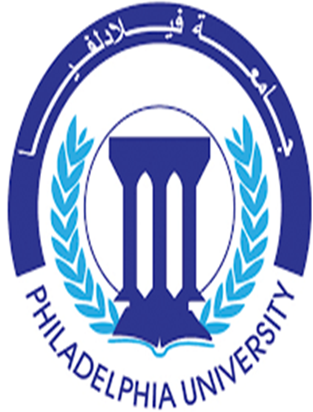 Project Title Engineering Skills Course (640253)Prepared by:Group XSubmitted to Dr. ---- ----Date: --/08/2019AbstractTable of ContentsList of FiguresFigure 1: The first Figure used (Below the Figure)	4Figure 2: the second Figure	4List of TablesTable 1: The First Table in the Report (Above)	5Table 2: the second table	5Problem DefinitionParagraph No. 1. ‎[1]Paragraph No. 2.Figure that shows/describes the problemTable that shows the problem specificationsParagraph No. 3Figure : The first Figure used (Below the Figure)Literature ReviewParagraph No. 1 (from ref [1]).Paragraph No. 2 (from ref [2]).Paragraph No. 3 (from ref [3]).….Figure 2: the second FigureProposed SolutionsParagraphSolution No. 1.Solution No. 2 . Solution No. 3.Paragraph……. Shows the proposed solution as an Evaluation matrix.Table : The First Table in the Report (Above)Table 2: the second tableParagraphFinal Design/SolutionParagraph No. 1.Paragraph No. 2.Paragraph No. 3.…Show visuals (such as figures, tables, drawings, etc) to describe solutionConclusion Paragraph No. 1 (conclusion)Paragraph No. 2 (future work)References  Reference No. 1 Reference No. 2 Reference No. 3Note: use books and websites1)Student nameStudent number2)Student nameStudent number3)Student nameStudent number4)Student nameStudent number